Cofrestru gweithrediadau gwastraff esempt 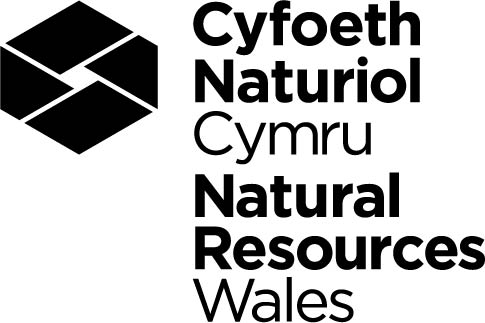 Bydd yn cymryd tua wyth munud i lenwi'r ffurflen hon. Pryd ddylwn i ddefnyddio'r ffurflen hon? Mae Rheoliadau Trwyddedu Amgylcheddol (Cymru a Lloegr) 2010 yn dweud y dylai'r rhan fwyaf o weithgareddau rheoli gwastraff gael trwydded. Er hyn, mae rhai eithriadau. Gelwir y rhain yn esemptiadau. Nid oes angen trwydded ar gyfer gweithrediadau gwastraff esempt, ond mae angen eu cofrestru. Rydym wedi llunio'r ffurflen hon er mwyn i chi allu cofrestru, yn rhan B, y gweithrediadau gwastraff sydd wedi eu hesemptio.Peidiwch â defnyddio'r ffurflen hon i gofrestru esemptiadau gwastraff T3, T7 neu T22. Mae'r rhain yn cael eu cofrestru gan awdurdodau eraill. Os ydych am gofrestru esemptiad T11 WEEE (cyfarpar trydanol ac electronig gwastraff), defnyddiwch ffurflen WEEEX001. Gallwch gofrestru cynifer o esemptiadau ag y mynnwch ar y ffurflen hon. Gallwch gofrestru lleoliadau eraill ar gyfer yr un esemptiadau drwy ddefnyddio darn arall o bapur i restru'r lleoliadau. Os ydych am gofrestru gwahanol esemptiadau mewn mwy nag un lleoliad, rhaid i chi wneud ceisiadau ar wahân.Ble mae'r canllawiau i'w cael? Gallwch gael disgrifiad llawn o'r esemptiadau gwastraff ar ein gwefan neu gallwch anfon ebost atom: enquiries@naturalresourceswales.gov.uk/ymholiadau@cyfoethnaturiolcymru.gov.uk. Os nad ydych yn gallu defnyddio'r rhyngrwyd, gallwch gysylltu â'n Canolfan Cyswllt i Gwsmeriaid i gael cymorth drwy ein ffonio ar 0300 065 3000. Faint mae'n ei gostio? Nid oes angen talu am gofrestru'r esemptiadau hyn. Sut mae cofrestru? Mae'n broses syml, mewn chwe cham. Cam 1 Darllen y canllawiau. Cam 2 Llenwi rhannau A a B. Cam 3 Darllen y wybodaeth yn rhannau C a D. Cam 4 Darllen y wybodaeth yn rhan E a rhoi tic yn y blwch, os yw'n berthnasol. Cam 5 Ticio'r datganiad yn rhan F. Cam 6 Postio'r ffurflen i ni yn y cyfeiriad sydd yn rhan F. Beth fydd yn digwydd pan fyddwn yn cael eich ffurflen? Pan fyddwn yn cael eich ffurflen, byddwn yn rhoi'r manylion ar ein system ac yn rhoi gwybod i chi drwy'r post neu drwy ebost bod eich esemptiad wedi ei gofrestru. Mae gennym bum diwrnod gwaith i gofrestru eich esemptiad. Mae'r cofrestriad yn para am dair blynedd. Ar ôl y cyfnod hwn bydd angen i chi adnewyddu eich esemptiadau. Byddwn yn eich atgoffa pan fydd hi'n amser adnewyddu ac yn eich gwahodd i gofrestru eto, un mis cyn i'r cofrestriad ddod i ben. Os hoffech wneud unrhyw newidiadau i'ch cofrestriad, cysylltwch â'n Canolfan Cyswllt i Gwsmeriaid ar 0300 065 3000 neu anfonwch ebost atom: enquiries@naturalresourceswales.gov.uk/ ymholiadau@cyfoethnaturiolcymru.gov.uk. Bydd angen i chi roi gwybod i ni cyn gynted ag y bo modd hefyd os bydd unrhyw rai o'r manylion cyswllt ar gyfer eich esemptiadau yn newid. Rhan A 	Amdanoch chi 
A1 	Cyfeirnod cwsmer __________________________________Os ydych wedi cofrestru esemptiadau o'r blaen gan ddefnyddio ein system gofrestru, efallai y bydd gennych gyfeirnod cwsmer. Os oes, rhowch y cyfeirnod isod, yna rhowch eich manylion cyswllt yn adran A4 o'r rhan hon. Os nad oes gennych gyfeirnod cwsmer, atebwch y cwestiynau perthnasol yn adrannau A2, A3 a A4 o'r rhan hon mewn PRIF LYTHRENNAU. Os oes gennych gyfeirnodau eraill gennym nad ydynt yn dechrau fel hyn, gadewch yr adran hon yn wag ac ewch i adran A2. A1a 	A000000_________________ A1b 	Rhowch yr enw y mae'r cyfeirnod cwsmer yn berthnasol iddo. _____________________A2 	Pa fath o gwsmer ydych chi? Dyma'r sefydliad neu'r unigolyn sy'n dal yr eiddo. Yn ei enw ef/hi y cofrestrir yr esemptiad a bydd yn gyfrifol am ei weithrediad.  (rhowch gylch)Cwmni Ewch i gwestiwn A2a. Unigolyn  Ewch i gwestiwn A2b. A2 	Pa fath o gwsmer ydych chi?, parhad (rhowch gylch)
Sefydliad cyhoeddus (megis cyngor lleol) Ewch i gwestiwn A2c. Sefydliad o unigolion (megis partneriaeth) Ewch i gwestiwn A2d. A2a 	Os ydych yn gwmni 
Beth yw enw eich cwmni? ___________________________________Beth yw eich enw masnachu (os yw'n wahanol i enw'r cwmni)? _______________________________Beth yw rhif cofrestru eich cwmni? ______________________________________Ewch i adran A3 nawr. 
A2b 	Os ydych yn unigolyn Rhowch y manylion a ganlyn. Teitl (Mr, Mrs, Miss ac yn y blaen) _______________________________Enw cyntaf ___________________________________Cyfenw ____________________________________Ewch i adran A3 nawr. A2 	Pa fath o gwsmer ydych chi?, parhad 
A2c 	Os ydych yn sefydliad cyhoeddus Beth yw enw eich sefydliad cyhoeddus? ______________________________-Pa fath o sefydliad cyhoeddus ydych chi (er enghraifft, cyngor lleol neu ymddiriedolaeth iechyd)? ________________________________________________________________________-Rhowch y manylion a ganlyn am y weithrediaeth, hynny yw, y swyddog sydd wedi ei awdurdodi i lofnodi ar ran y sefydliad cyhoeddus. 
Teitl (Mr, Mrs, Miss ac yn y blaen) ______________________________Enw cyntaf ____________________________________________Cyfenw ______________________________________________Swydd _________________________________________________Ewch i adran A3 nawr. A2d 	Sefydliad o unigolion Pa fath o grŵp ydych chi (er enghraifft, partneriaeth, elusen neu glwb)? ______________________________________________________________Beth yw enw eich grŵp? ___________________________________________Rhowch fanylion y prif gynrychiolydd yma. 
Teitl (Mr, Mrs, Miss ac yn y blaen) _________________________________________________Enw cyntaf ____________________________________________________________________Cyfenw ______________________________________Cyfeiriad ______________________________________Cod Post _________________________________________Rhifau cyswllt, gan gynnwys cod yr ardal Ffôn ______________________________________Ffacs ___________________________________-Symudol _____________________________________Ebost _______________________________________Rhowch fanylion yr ail gynrychiolydd ar gyfer partneriaethau neu, os yw'n berthnasol, ar gyfer sefydliadau eraill. Teitl (Mr, Mrs, Miss ac yn y blaen) ____________________________________Enw cyntaf _______________________________________________________Cyfenw ________________________________________________________A2 	Pa fath o gwsmer ydych chi?, parhad Cyfeiriad ___________________________Cod Post ___________________________Rhifau cyswllt, gan gynnwys cod yr ardal Ffôn _________________________________-Ffacs _________________________________Symudol _______________________________Ebost ___________________________________Mae angen i bob partner roi ei fanylion i ni. Felly, os oes angen, defnyddiwch ddarn arall o bapur a rhowch y cyfeirnod dogfen isod i ni. Cyfeirnod dogfen ____________________________________Ewch i A3 nawr. A3 	Eich cyfeiriad A3a	 Rhowch eich cyfeiriad isod. Dylai'r cyfeiriad fod yn gyfeiriad y deiliad neu'r gweithredwr. Os ydych yn gwmni, dylai fod yn gyfeiriad y swyddfa gofrestredig ond gallwch hefyd roi prif gyfeiriad eich busnes yn y DU. Cyfeiriad ________________________________________Cod Post ____________________________________________Rhifau cyswllt, gan gynnwys cod yr ardal (Rhowch y rhif yma) ___________________Ffôn (Rhowch y rhif yma) ____________________Ffacs (Rhowch y cyfeiriad ebost yma) _________________________Ebost (Rhowch y cyfeiriad ebost yma) _______________________(Rhowch y cyfeiriad ebost yma) A3b 	Cyfeiriad arall (i gwmnïau yn unig) Cyfeiriad (Rhowch linell 1 y cyfeiriad yma) _______________________________(Rhowch linell 2 y cyfeiriad yma) ________________________________(Rhowch linell 3 y cyfeiriad yma) ________________________________(Rhowch linell 4 y cyfeiriad yma) ________________________________(Rhowch y cod post yma) _______________________________________Cod Post ___________________________________________________A3 	Eich cyfeiriad, parhad Rhifau cyswllt, gan gynnwys cod yr ardal Ffôn ________________________________Ffacs __________________________________Ebost _____________________________________(Rhowch y cyfeiriad ebost yma) A4 	Manylion cyswllt Rhaid i chi roi enw cyswllt ar gyfer y cofrestriad. Byddwn yn anfon pob gohebiaeth at y person cyswllt, felly rhowch fanylion llawn y cyfeiriad post ac ebost, a'r rhifau ffôn a ffacs. Fel yng nghwestiwn A3a uchod Teitl (Mr, Mrs, Miss ac yn y blaen) _________________________________Enw cyntaf __________________________________________________-Cyfenw ____________________________________________________Swydd -___________________________________________________Cyfeiriad _________________________________________________Cod Post -________________________________________________-Rhifau cyswllt, gan gynnwys cod yr ardal Ffôn _________________________________________________Ffacs _________________________________________________Ebost _________________________________________________Rhan B 	Gwaith esempt B1 	Lle mae'r gwaith yn cael ei wneud Dyma'r fan lle bydd yr esemptiadau rydych yn eu ticio isod yn digwydd. Dylech roi cyfeiriad post gan gynnwys y cod post. Os nad ydych yn gwybod beth yw'r cod post, rhaid i chi roi cyfeirnod grid cywir. Os hoffech gofrestru mwy nag un lleoliad ar gyfer yr esemptiadau hyn, defnyddiwch ddarn arall o bapur i restru'r un wybodaeth ar gyfer pob lleoliad ychwanegol. Os hoffech gofrestru gwahanol esemptiadau mewn mwy nag un man, bydd angen i chi wneud cais ar wahân. Cyfeiriad _________________________________________________Cod Post _________________________________________________B1 	Lle mae'r gwaith yn cael ei wneud?, parhad Rhowch gyfeirnod grid cenedlaethol 12 digid os na allwch roi cyfeiriad a chod post. Er enghraifft, SJ 99999 99999. Cyfeirnod grid cenedlaethol _________________________________________________B1a 	A yw'r esemptiadau ar fferm? Rhowch gylch:Ydynt Nac ydynt B2 	Manylion gweithrediadau gwastraff esempt Dywedwch wrthym pa weithrediad esempt rydych am ei gofrestru a beth yw ffynhonnell y gwastraff y byddwch yn ei ddefnyddio ar gyfer yr esemptiad hwnnw. Yr unig ffordd o wneud hyn yw drwy roi tic yn un o'r blychau yn y tair colofn ger y rhif gweithrediad gwastraff esempt perthnasol. Mae'r colofnau hyn yn dweud wrthym beth yw ffynhonnell y gwastraff. Gwastraff amaethyddol yn unig (gwastraff o safle a ddefnyddir ar gyfer amaethyddiaeth) Gwastraff anamaethyddol yn unig (gwastraff o unrhyw eiddo neu ffynhonnell arall) Gwastraff amaethyddol ac anamaethyddol Gallwch gael manylion llawn am y gweithrediadau gwastraff hyn ar ein gwefan. Ticiwch un golofn yn unig ym mhob rhes. Ni allwch gofrestru'r un esemptiad fwy nag unwaith ar yr un safle. Defnyddio gwastraff. Os ydych yn defnyddio gwastraff, dewiswch y gweithrediad gwastraff esempt rydych am ei gofrestru. B2 	Manylion gweithrediadau gwastraff esempt, parhad Trin gwastraff. Os ydych yn trin gwastraff, dewiswch y gweithrediad gwastraff esempt rydych am ei gofrestru. Gwaredu gwastraff. Os ydych yn gwaredu gwastraff, dewiswch y gweithrediad gwastraff esempt rydych am ei gofrestru. B2 	Manylion gweithrediad gwastraff esempt, parhad Storio gwastraff yn unig. Os ydych yn storio gwastraff yn unig, ond nad ydych yn ei storio yn y man lle cafodd ei gynhyrchu, cyn iddo gael ei adfer dewiswch y gweithrediad gwastraff esempt rydych am ei gofrestru. Rhan C 	Rhybudd Rhaid i chi ddarllen yr adran hon cyn ticio'r datganiad ac anfon eich ffurflen atom. Rhaid i chi fod wedi eich awdurdodi gan y sefydliad a fydd yn gwneud y gweithrediad esempt i anfon yr hysbysiad hwn atom ar ei ran. Drwy roi tic wrth y datganiad byddwch yn cadarnhau eich bod wedi darllen y canllawiau, eich bod yn deall ac yn derbyn amodau a chyfyngiadau penodol yr esemptiad ac y bydd eich gwaith yn cydymffurfio â hwy. Byddwch hefyd yn cadarnhau y byddwch yn cyflawni eich esemptiadau heb roi iechyd pobl mewn perygl nac achosi niwed i'r amgylchedd. Os ydych yn cofrestru esemptiadau gwastraff, mae hyn yn golygu, yn fwyaf penodol, bod yn rhaid i chi weithredu heb: a 	achosi risg i ddŵr, aer, pridd, planhigion neu anifeiliaid; b 	achosi niwsans drwy sŵn ac arogl; c 	cael effaith negyddol ar gefn gwlad neu leoedd sydd o ddiddordeb arbennig. Efallai y bydd angen i chi gael rheolyddion eraill yn ychwanegol at yr un sy'n cael ei nodi yn yr esemptiadau er mwyn sicrhau bod hyn yn digwydd. Os nad yw'r safle lle rydych yn bwriadu gwneud y gwaith wedi ei ddatblygu, dylech wneud yn siŵr na fydd yn effeithio ar unrhyw safleoedd sy'n cael eu gwarchod, fel Safleoedd Ewropeaidd neu Safleoedd o Ddiddordeb Gwyddonol Arbennig (SoDdGA), neu unrhyw rywogaethau sy'n cael eu gwarchod. Mae'n llai tebygol os yw eich gweithrediad, er enghraifft, wedi'i leoli ar safle sydd eisoes yn un diwydiannol. Er hyn, dylech wneud rhyw gymaint o waith asesu o hyd. I gael rhagor o wybodaeth am safleoedd a rhywogaethau sy'n cael eu gwarchod, ewch i'n gwefan, cysylltwch â'n Canolfan Cyswllt i Gwsmeriaid ar 0300 065 3000 neu anfonwch ebost atom: enquiries@naturalresourceswales.gov.uk/ymholiadau@cyfoethnaturiolcymru.gov.uk. Rhan D	Deddf Diogelu Data 1998 Byddwn ni, Corff Adnoddau Naturiol Cymru (y cyfeirir ato yma wedi hyn fel “Cyfoeth Naturiol Cymru”), yn prosesu'r wybodaeth y byddwch yn ei rhoi er mwyn i ni allu: . ymdrin â'ch cais; . gwneud yn siŵr eich bod yn cadw at amodau'r caniatâd, trwydded neu gofrestriad; . prosesu ceisiadau i adnewyddu esemptiadau;  . cadw'r cofrestri cyhoeddus yn gyfredol. Efallai hefyd y byddwn yn prosesu neu'n rhyddhau'r wybodaeth er mwyn: . cynnig dogfennau neu wasanaethau sy'n ymwneud â materion amgylcheddol i chi; . ymgynghori â'r cyhoedd, sefydliadau cyhoeddus a sefydliadau eraill (er enghraifft, yr Awdurdod Gweithredol Iechyd a Diogelwch, awdurdodau lleol, y gwasanaethau brys, Adran yr Amgylchedd, Bwyd a Materion Gwledig) ynglŷn â materion amgylcheddol; . gwneud gwaith ymchwil a datblygu sy'n ymwneud â materion amgylcheddol; Rhan D	Deddf Diogelu Data 1998, parhad . darparu gwybodaeth o'r gofrestr gyhoeddus i unrhyw un sy'n gofyn amdani; . atal unrhyw un rhag torri'r gyfraith amgylcheddol, ymchwilio i achosion lle mae'n bosibl bod y gyfraith amgylcheddol wedi cael ei thorri, a chymryd unrhyw gamau y mae angen eu cymryd; . asesu a yw cwsmeriaid yn fodlon â'n gwasanaeth, a gwella ein gwasanaeth; ac . ymateb i geisiadau am wybodaeth dan Ddeddf Rhyddid Gwybodaeth 2000 a Rheoliadau Gwybodaeth Amgylcheddol 2004 (os yw'r Ddeddf Diogelu Data'n caniatáu hynny).Efallai y byddwn yn trosglwyddo'r wybodaeth i'n hasiantau neu'n cynrychiolwyr i wneud pethau ar ein rhan. Rhan E 	Diogelwch gwladol Fel rheol, byddwn yn rhoi'r holl wybodaeth sydd yn eich cais, ar wahân i'r manylion cyswllt, ar gofrestr gyhoeddus o wybodaeth amgylcheddol. Fodd bynnag, mae'n bosibl na fyddwn yn cynnwys gwybodaeth benodol yn y gofrestr gyhoeddus am resymau yn ymwneud â diogelwch gwladol. Gallwch ddweud wrth weinidogion Cymru eich bod yn credu na ddylai gwybodaeth gael ei chynnwys yn y gofrestr gyhoeddus am resymau yn ymwneud â diogelwch gwladol. Rhaid i chi gynnwys llythyr gyda'ch cais yn dweud wrthym eich bod wedi dweud wrth weinidogion Cymru, ond mae'n dal yn ofynnol i chi gynnwys y wybodaeth yn eich cais. Ni fyddwn yn cynnwys y wybodaeth yn y gofrestr gyhoeddus oni bai fod gweinidogion Cymru'n penderfynu y dylid ei chynnwys. Ticiwch y blwch isod os ydych wedi ysgrifennu at weinidogion Cymru i hawlio diogelwch gwladol ar gyfer eich cais. Amgaeaf lythyr yn datgan fy mod wedi ysgrifennu at weinidogion Cymru yn egluro pam na ddylai fy ngwybodaeth gael ei chynnwys ar y gofrestr gyhoeddus am resymau yn ymwneud â diogelwch gwladol. Sylwer: Ni fyddwn yn gallu symud ymlaen â'ch cofrestriad nes byddwn wedi cael clywed beth yw penderfyniad gweinidogion Cymru, felly mae hyn yn debygol iawn o arwain at oedi â'ch cofrestriad. Rhan F 	Datganiadau, ac yn y blaen 1 	Datganiad Rhaid i'ch person cyswllt ar gyfer y cais roi tic yn adran y datganiad. Y person cyswllt hwn fydd y gweithredwr neu asiant sy'n gweithredu ar ei ran. Mae unrhyw un sy'n gwneud datganiad anwir neu gamarweiniol, yn fwriadol neu drwy amryfusedd, er mwyn cael cofrestriad (iddo ef ei hun neu i rywun arall) yn cyflawni trosedd dan Reoliad 38 o Reoliadau Trwyddedu Amgylcheddol (Cymru a Lloegr) 2010. Os byddwch yn gwneud datganiad anwir neu gamarweiniol: . mae'n bosibl y byddwn yn eich erlyn; ac . os cewch eich dyfarnu'n euog, bydd yn rhaid i chi dalu dirwy neu fynd i'r carchar (neu'r ddau). 1 	Datganiad, parhad Yr wyf yn datgan bod y wybodaeth a roddwyd ar y ffurflen hysbysu yn gywir. Enw Teitl (Mr, Mrs, Miss ac yn y blaen) Enw cyntaf Cyfenw Dyddiad heddiw (DD/MM/BBBB) 2 	Sut i gysylltu â ni Os hoffech gael help i lenwi'r ffurflen hon neu ganllawiau ynglŷn ag esemptiadau, gallwch gael gwybodaeth ar ein gwefan neu gallwch gysylltu â ni gan ddefnyddio un o'r dewisiadau a restrir isod. Ymholiadau cyffredinol: 0300 065 3000 (Llun - Gwener, 8am - 6pm) Ebost: enquiries@naturalresourceswales.gov.uk/ ymholiadau@cyfoethnaturiolcymru.gov.uk Gwefan: www.naturalresourceswales.gov.uk/ www.cyfoethnaturiolcymru.gov.uk Os ydych yn fodlon â'n gwasanaeth, rhowch wybod i ni. Mae hynny'n ein helpu i adnabod arferion da ac mae'n annog ein staff. Os nad ydych yn fodlon â'n gwasanaeth, dywedwch wrthym sut y gallwn ei wella. Rhowch wybod i ni os oes arnoch angen gwybodaeth mewn iaith neu fformat arall (er enghraifft, mewn print bras) er mwyn i ni allu cadw mewn cysylltiad â chi'n rhwyddach. 3 Ble i anfon y ffurflen hon Ar ôl i chi lenwi'r ffurflen, darllenwch drwyddi eto i wneud yn siŵr eich bod wedi ateb pob cwestiwn yn gywir. Bydd hyn yn ein galluogi i brosesu eich esemptiad cyn gynted ag y bo modd. Ar ôl llenwi eich ffurflen anfonwch hi i:Gallwch hefyd ffonio ein rhif ymholiadau cyffredinol i gael gwybodaeth: 0300 065 3000. At ddefnydd Cyfoeth Naturiol Cymru yn unig Dyddiad derbyn (DD/MM/BBBB) Ein cyfeirnod Gweithrediad gwastraff esemptGwastraff amaethyddol yn unigGwastraff anamaethyddol yn unigY ddauU1U2 U3 U4U5U6 U7 U8U9U10U11U12U13U14U15U16Gweithrediad gwastraff esemptGwastraff amaethyddol yn unigGwastraff anamaethyddol yn unigY ddauT1 T2T4 T5 T6 T8 T9 T10 T12 T13 T14 T15 T16 T17T18 T19 T20 T21 T23 T24 T25 T26 T27 T28 T29 T30 T31 T32 T33Gweithrediad gwastraff esemptGwastraff amaethyddol yn unigGwastraff anamaethyddol yn unigY ddauD1 D2 D3 D4 D5 D6 D7 D8 Gweithrediad gwastraff esemptGwastraff amaethyddol yn unigGwastraff anamaethyddol yn unigY ddauS1S2 S3Customer Service CentreCanolfan Gwasanaeth CwsmeriaidNatural Resources WalesCambria House29 Newport RoadCardiffCF24 0TPCyfoeth Naturiol CymruTŷ Cambria29 Heol CasnewyddCaerdyddCF24 0TP